 	        na týden od  5. 6. do 9. 6. 2023	    	 Pondělí:   	svačina ZŠ: vaječná topinka s kečupem a jarní cibulkou, bílá káva,			paprika (al.: 1,3,7)			polévka kapustová  s uzeným masem (al.: 1,9)			rybí filé zapečené s mozzarellou a rajčaty, bramborová kaše (al.: 4,7)			nápoj mandarinkový, citronová voda, voda		Úterý: 	svačina ZŠ: lívance s borůvkovou marmeládou, malkao, jablko (al.: 1,3,7)			polévka zeleninová s pohankovým kapáním (al.: 3,7,9)			kuřecí nudličky se sýrovou omáčkou, barevné těstoviny (al.: 1,7)			nápoj dětská kola, pomerančová voda, voda		Středa:  	svačina ZŠ: chléb ovsík, pomazánkové máslo, dušená vepřová 			šunka, ovocný čaj, okurek (al: 1,7)			polévka frankfurtská  (al.: 1,9)			domácí buchta plněné povidly a marmeládou (al.: 1,3,7)			ovoce, čokoládový nápoj, čaj černý rybíz slazený/neslazený, voda (7)		Čtvrtek:	svačina ZŠ: chléb farmářský, pomazánka z tresčích jater, 			ovocný čaj, mrkev (al.: 1,4,7)			polévka hrachová (al.: 1,4,7)			čevabčiči s hořčicí a cibulí, šťouchané brambory, šlehaný tvaroh (al. 1,3,7)			nápoj hruškový, voda		Pátek:     	svačina ZŠ: jogurt bílý, cereální čokoládové kuličky, jablko (al. 1,7)			polévka drůbková s ovesnými vločkami (al.: 1,9)			vepřový guláš, houskový knedlík, ovoce (al.: 1,3,7)			ovocný čaj pomeranč ginkgo slazený/neslazený	Seznam alergenů: 	01	obiloviny obsahující lepek	07	mléko				03  	lepek				04        vejce				09        celer				11        hořčice				Přejeme Vám dobrou chuť!!!	Vedoucí kuchařka:			Vedoucí jídelny:	Olga Pišosová				Pavlína Roháčová	Změna jídelního lístku vyhrazena.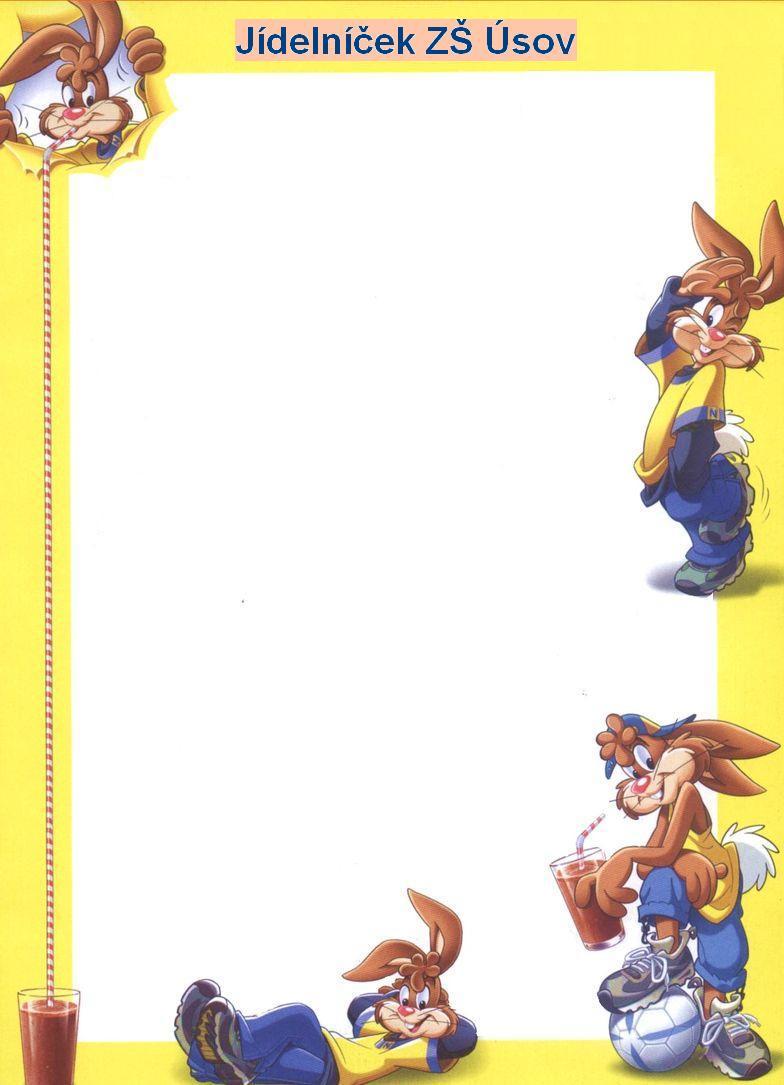 